MENUFRIED CHICKEN CHICKEN STRIPS			     CHICKEN BURGERwith honey mustard mayo                       fried chicken breast burger topped with      cheddar & mayo on a brioche bun   	  £6.50						£8                BBQ CHICKEN STRIPS 		       STRIPS’N CHIPS                         topped with BBQ sauce    	 	Fried chicken strips served with fries      	 £7				   £9 / with cheese fries £10Nachos: tortilla chips loaded with nacho cheese, cheddar, tomato salsa, sour cream, guacamole and jalapeños  	£8BBQ burger nachos: tortilla chips with BBQ beef burger topping, nacho cheese, cheddar, tomato salsa, sour cream, guacamole and jalapeños								       £10House steak burger: loaded with cheddar, smoked streaky bacon & mayo		       £12Chilli burger: beef steak burger with jalapeños, cheddar & chilli mayo  			      £12			BAR SNACKSFries (V)								  £3Cheese fries (V)							  £4.50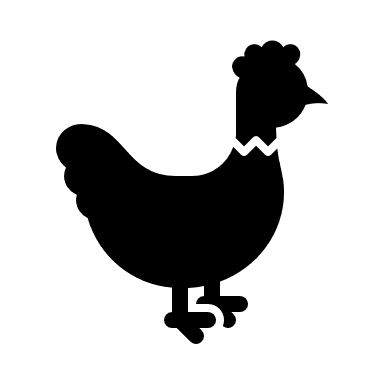 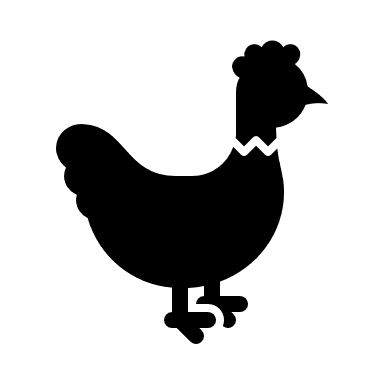 Cajun skin-on chips with chilli mayo (V)				  £3.50Sweet potato fries with American ranch sauce (VE)			  £3.50Mac’n’cheese bites with BBQ sauce (V)				  £5Houmous with pittas/ Spicy houmous with pittas (VE)		  £4.50Halloumi fries with za’atar spice & mint yoghurt dip £5.50 (V)	  £5.50‘The works’ potato skins: loaded with chilli beef, cheddar,                                                           bacon & sour cream						           £6.50